REPUBLIKA E SHQIPËRISË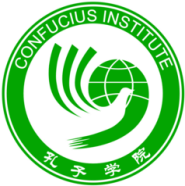 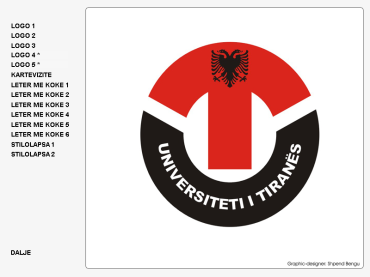 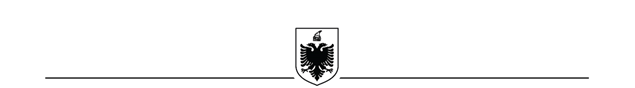 INSTITUTI KONFUCIUNIVERSITETI I TIRANËS Tiranë. 04.  03. 2024Lënda: Mbi regjistrimet në gjuhën dhe kulturën kineze në Institutit Konfuci-UT.Instituti Konfuci në Universitetin e Tiranës është themeluar më datë 18 Nëntor 2013. Ky Institut është krijuar në bazë të marrëveshjes që Universiteti i Tiranës ka firmosur me Qendrën e Institutit Konfuci, Kinë Centre for Language Education and Cooperation (CLEC) si dhe me Universitetin e Gjuhëve të Huaja Pekin (BFSU). Qëllimi i Institutit Konfuci-UT është promovimi i gjuhës dhe kulturës kineze. Ky Institut ofron mundësin që studentët e interesuar të mësojnë gjuhën kineze pranë tij.Instituti Konfuci në Universitetin e Tiranës ofron: Të gjitha nivelet e mësimit të gjuhës kinez, për të gjithë të interesuarit.Studentët e Universitetit të Tiranës kanë dy mundësi për të mësuar gjuhën kineze, ose duke e zgjedhur këtë lëndë në kurrikulat që fakulteti ofron ose duke u regjistruar pranë Institutit Konfuci-UT.Bursa studimi në universitetet më  të mira të Kinës, për cdo student shqipëtar.Evente te ndryshme kulturore si: Konkursi i Kulturës Kineze; Festa e Fenerit Kinez, etj. Zgjeroni aftësitë dhe njohuritë tuaja mbi Kinën, gjuhën dhe kulturën me Institutin Konfuci në Universitetin e Tiranës.Njoftim mbi regjistrimet në kursin e gjuhës dhe kulturës Kineze pranë Institutit Konfuci-UT për vitin akademik 2023-2024 (Semestri i dytë)Të gjithë të interesuarit për kursin e gjuhës dhe kulturës Kineze pranë Institutit Konfuci-UT për vitin akademik 2023-2024 (Semestri i dytë), ju njoftojmë që me datë 21/02/2024- 15/03/2024 hapen regjistrimet. Kurset nisin pas datës 18/03/2024. Regjistrimi duhet të bëhet nga të gjithë studentët (të të gjitha niveleve) dhe është online në faqen tonë www.ciut.edu.al. Për të kryer regjistrimin klikoni në linkun këtu: https://docs.google.com/forms/d/1TV-J-X8tur10Hk3ROuv4elyX5JbYBHPLDudnY9YePx0/edit?pli=1Duke ju falenderuar për bashkëpunimin,INSTITUTI KONFUCI NË UNIVERSITETIN E TIRANËS